Ředitelství silnic a dálnic ČR, státní příspěvková organizace,                                                   se sídlem: Na Pankráci 546/56, 140 00 Praha 4 - Nusle                        zastoupena Ing. Zdeňkem Kuťákem, pověřeným řízením Správy Plzeň se sídlem: Hřímalého 37, 301 00 Plzeň                                                                      lČ: 65993390   DIČ: CZ65993390                                                                           bankovní spojení: ČNB, 10006-15937031/0710                                                     jako „Prodávající” na straně jedné EUROVIA CS, a.s.se sídlem Národní 138/10, Nové Město, 110 00 Praha 1                                                                                     závod pověřený stavbou (kontaktní a doručovací adresa):                                                                       odštěpný závod oblast Čechy západ, závod Plzeň                                                                            Lobezská 74, 326 00 Plzeň                                                                                                              zastoupena Ing. Janem Muzikou, ředitelem závodu Plzeň, na základě Plné moci                                   lČ: 45274924 DIČ: CZ45274924                                                                                                           zapsána v obchodním rejstříku vedeném Městským soudem v Praze, odd. B, vložka 1561 bankovní spojení: KB, a.s., účet: 0141310125/0100                                                                                  jako „Kupující” na straně druhéuzavřeli níže uvedeného dne, měsíce a roku, v souladu s příslušnými ustanoveními zák. č. 89/2012 Sb., občanský zákoník, v platném znění, zák. č. 219/2000 Sb., o majetku České republiky a jejím vystupování v právních vztazích v platném znění tutoKUPNÍ SMLOUVUčíslo prodávající: 06PO-000466 číslo kupující: 024/19/0406/K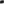 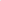 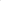 k prodeji vytěženého materiálu získaného při stavebních prací silnice I. třídy akce:I/19 X s I/20 - NezbavěticeI.Předmět smlouvy1 . Prodávající je příslušný hospodařit s materiálem — vytěžená obalovaná směs, získaným při stavebních prací silnice l. třídyčíslo: I/19 v k.ú. Nezbavětice, v km 0,000 — 1,02132. Předmětem této smlouvy je prodej nepotřebného materiálu „vytěžená obalovaná směs” v celkovém množství 886 87 tun, který Prodávající touto smlouvou prodává a kupující se zavazuje tento materiál v dohodnutém termínu převzít a zaplatit Prodávajícímu sjednanou kupní cenu.II.Podmínky prodeje1	Kupující se zavazuje:Předmět prodeje převzít: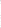 do doby 5-ti dnů ode dne jejího vytěžení v množství 886,87 tun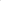 Místem převzetí je místo stavby I/19 v km 0,000 — 1,0213Nebude-li materiál převzat Kupujícím v dohodnutém termínu a množství, bude prodávajícím deponován na místě určeném prodávajícím.V tomto případě je Kupující povinen uhradit prodávajícímu takto vzniklé náklady.Při nepřevzetí materiálu v dohodnutém termínu a množství nejpozději do 5-ti následujících pracovních dnů je Kupující povinen zaplatit smluvní pokutu ve výši 1 % z kupní ceny za každý i započatý den prodlení.2. Prodávající se zavazuje:Zajistit v dohodnutém termínu materiál k převzetí v dohodnutém množství.Materiál připravit k převzetí na určeném místě, tj. místo stavby.III.Kupní cena1 . Kupní cena se sjednává dohodou v souladu s ustanovením § 22 odst. 1 zákona č. 219/2000 Sb. a vyplývá z provedeného výběrového řízení číslo 06EU-004226. Kupní cena celkem činí 91.303,- Kč vč. DPH.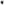 2. Kupní cena bude Kupujícím uhrazena do 60-ti dnů od vystavení faktury. Nebude-li kupní cena ve stanoveném termínu uhrazena, je Kupující povinen uhradit Prodávajícímu smluvní pokutu ve výši 0,1 % z nezaplacené částky za každý i započatý den prodlení.IV.Další ujednání1 . Kupující bere na vědomí, že jím kupovaný materiál nese stopy opotřebení —jde o použitý materiál, s jehož stavem se seznámil. Z tohoto důvodu se smluvní strany dohodly, že nelze jeho kvalitu kupujícím dodatečně reklamovat.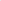 2. Věci neupravené touto smlouvou se řídí příslušnými ustanoveními Občanského zákoníku a zákona č. 219/2000 Sb. o majetku ČR.3. Účastníci této smlouvy prohlašují, že smlouva byla sepsána srozumitelně, určitě, na základě pravdivých údajů dle jejich svobodné vůle a že smluvnímu ujednání nejsou na překážku žádné okolnosti bránící jejímu uzavření.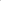 Tato smlouva se uzavírá ve dvou vyhotoveních s platností originálu, z nichž každá smluvní strana obdrží jedno.Kupující bere na vědomí a souhlasí s uveřejněním uzavřené smlouvy v registru smluv vedeném pro tyto účely Ministerstvem vnitra, v souladu se zákonem č. 340/2015 Sb., neboť ŘSD ČR je subjektem, jež nese v určitých případech zákonnou povinnost smlouvy uveřejňovat.Kupující nepovažuje obsah smlouvy za obchodní tajemství ve smyslu § 504 zák. č, 89/2012 Sb. občanský zákoník.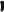 V Plzni dne 19.12.2019				V Plzni dne 17.12.2019S O U P I S    N E P O T Ř E B N É H O   M A T E R I Á L UI/19 x s I/20 NezbavěticemateriálMnožstvíjednotková cena vč. DPHcelkem vč. DPHVytěžená obalovaná směs886,87 tun102195 Kč/t91 303,- KčCENA NEPOTŘEBNÉHO MATERIÁLU CELKEMCENA NEPOTŘEBNÉHO MATERIÁLU CELKEM91 303,- Kč